IQRA NATIONAL UNIVERSITYDEPARTMENT OF ALLIED HEALTH SCIENCESFinal-Term Examination 2020Course Title:  ,Medical microbiologyDT 4th	Instructor: Muhammad sohailTime: 6 hours				                             Total Marks: 50Name:   Muhammad Anas Azeem            ID  14580Q1. What do you know about parasites explain endo and ecto parasites in detailsQ2. Explain protozoa, its characteristics and morphology, also classify protozoa on the basis of motility and reproduction into its typesQ3. Write down names of organelles and its functions present in paramecium and euglenaQ4. What is antibiotic resistance? Explain the mechanism of bacterial resistance. Its causes and solutions to the problemQ5. Explain the mechanism of bacterial pathogenicity. Write down at least two bacterial diseases in detail.Answer SectionQ1. What do you know about parasites explain endo and ecto parasites in details ?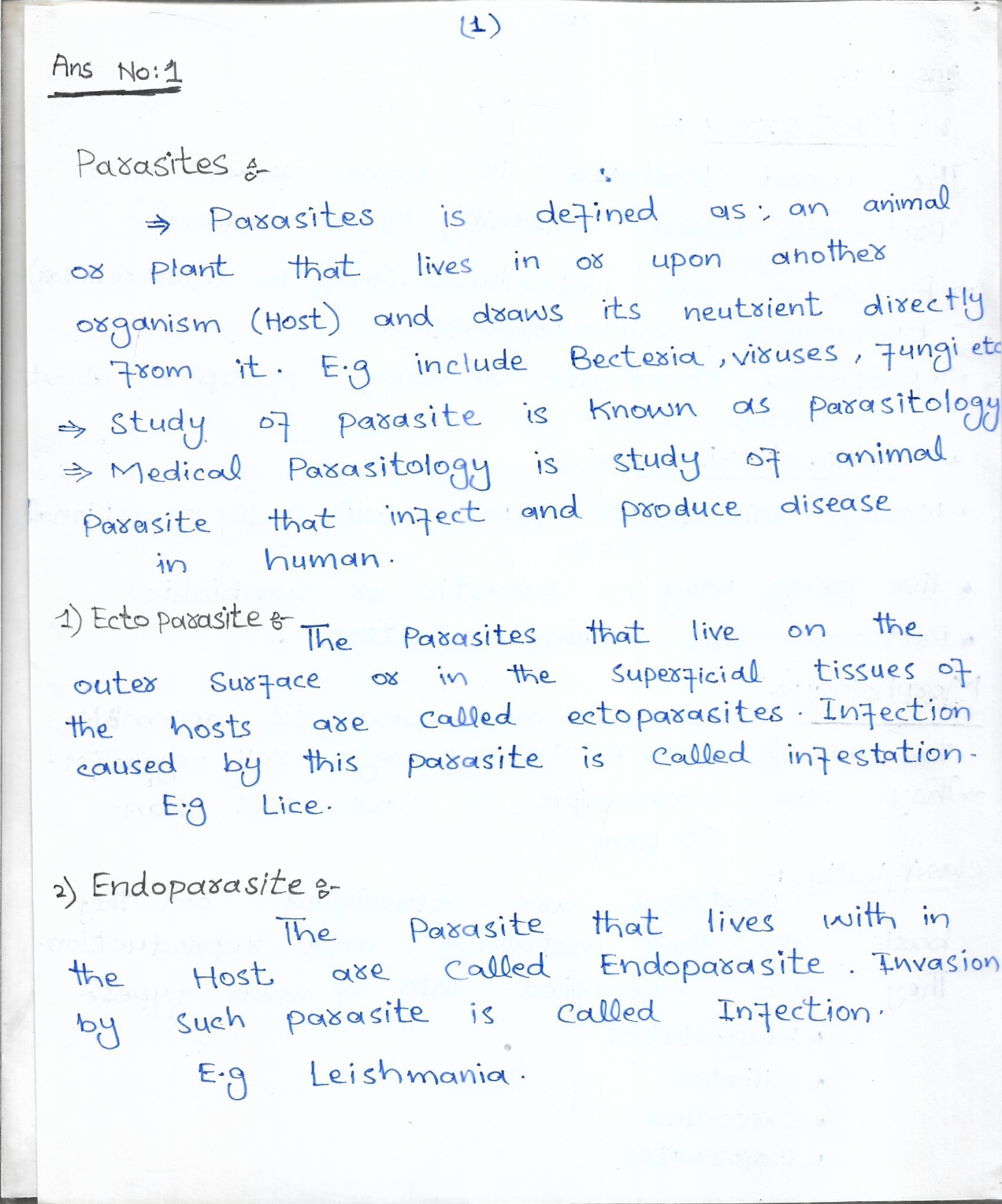 Q2. Explain protozoa, its characteristics and morphology, also classify protozoa on the basis of motility and reproduction into its types ?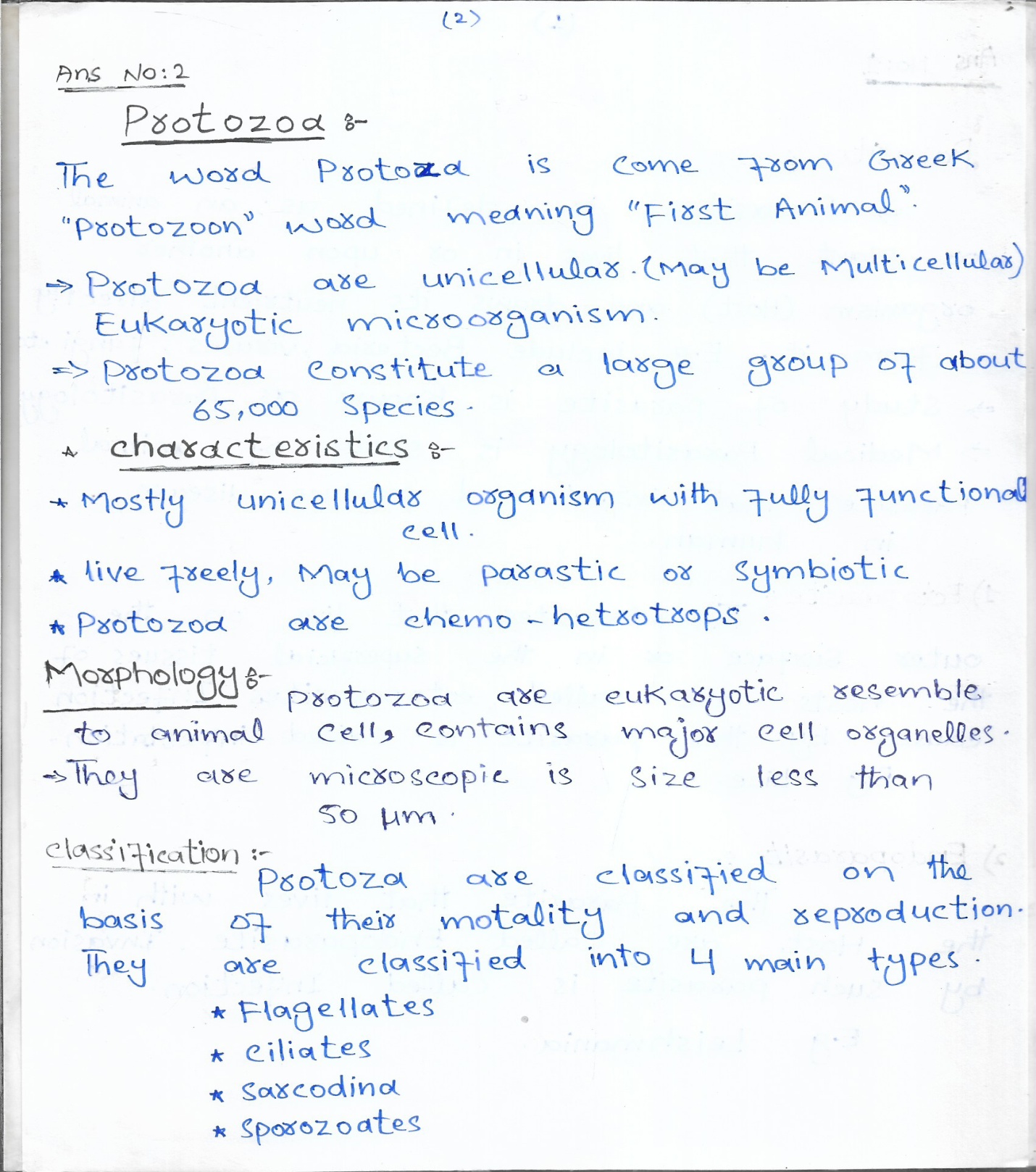 Q3. Write down names of organelles and its functions present in paramecium and euglena ?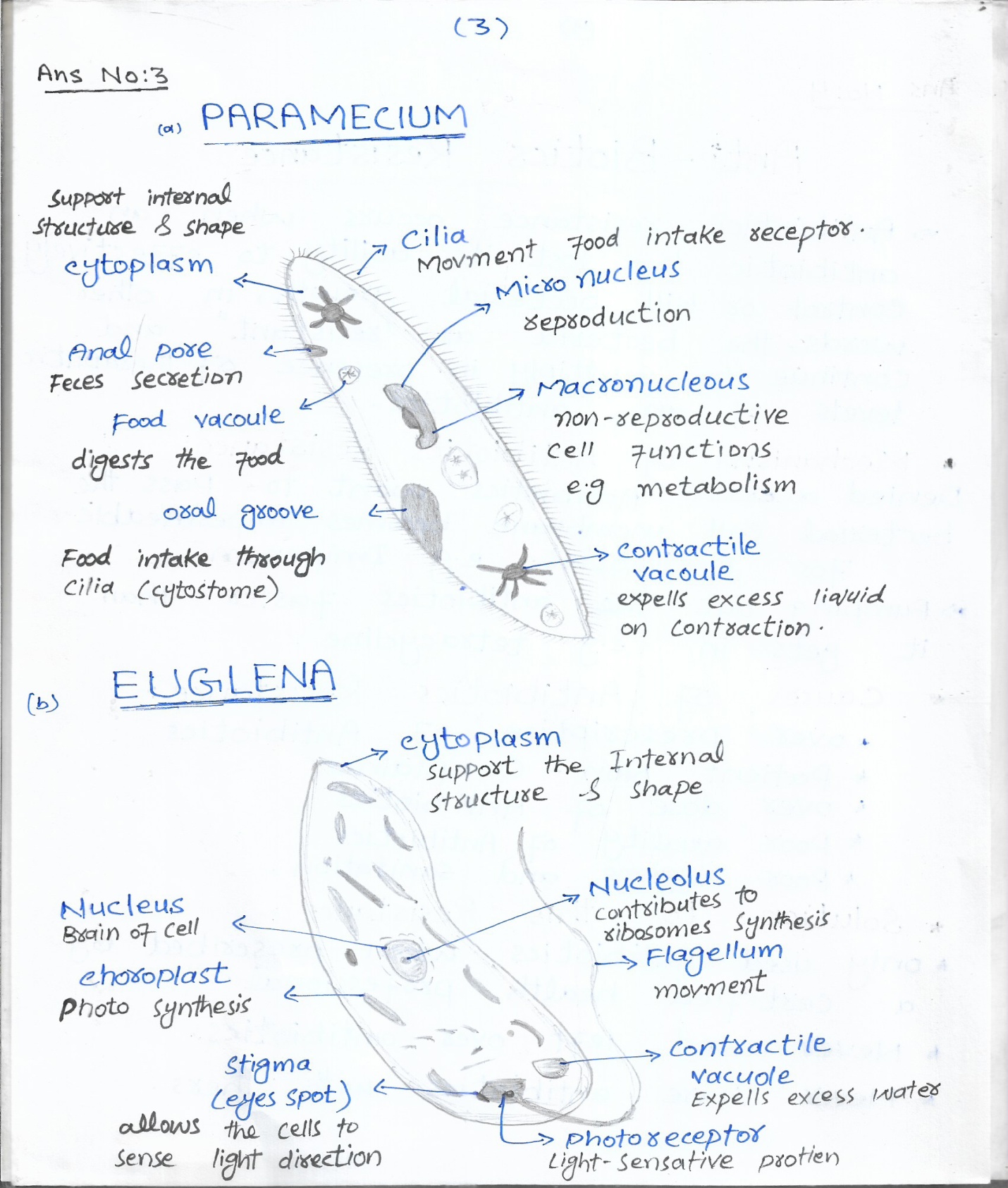 Q4. What is antibiotic resistance? Explain the mechanism of bacterial resistance. Its causes and solutions to the problem ?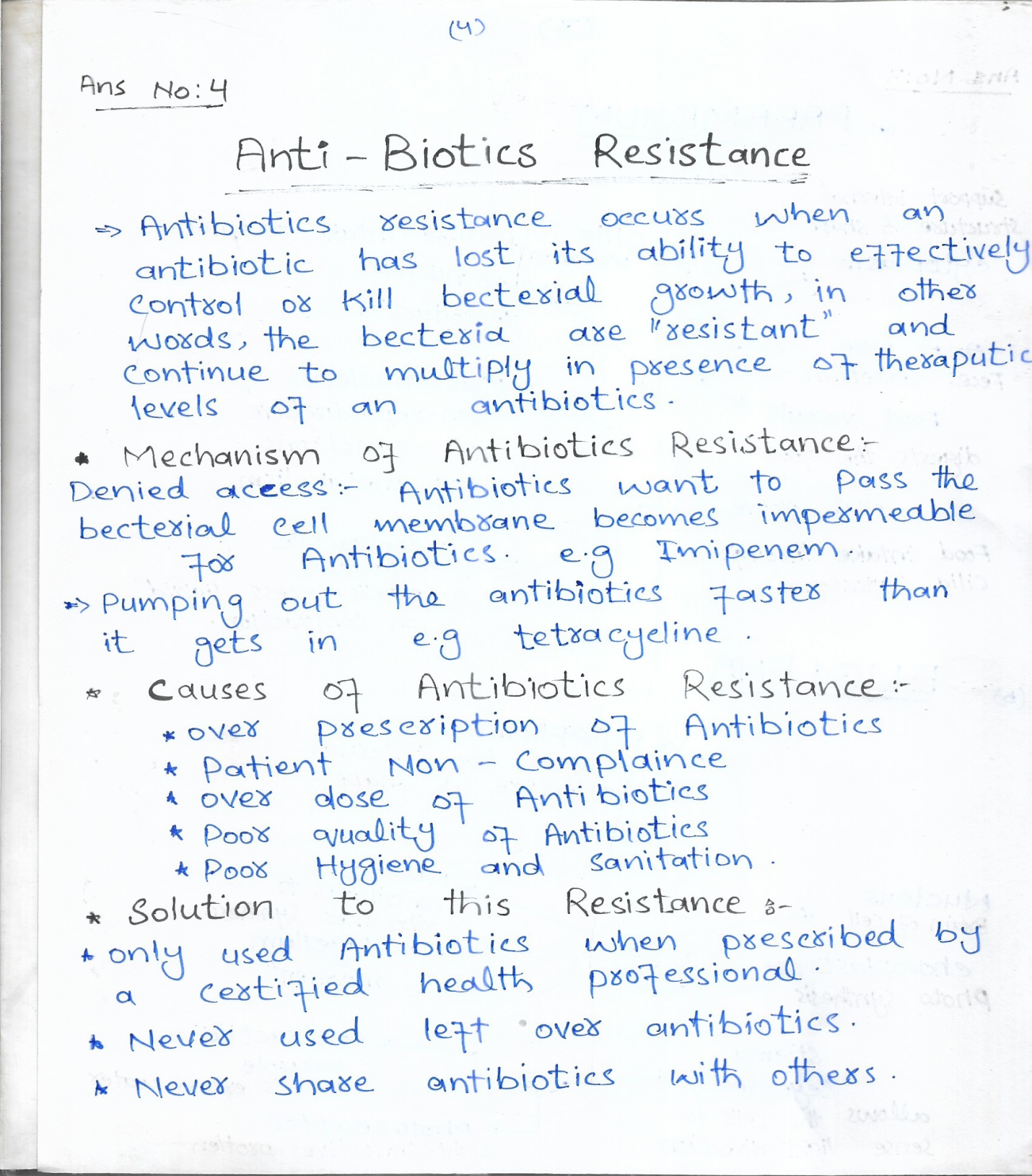 Q5. Explain the mechanism of bacterial pathogenicity. Write down at least two bacterial diseases in detail. ?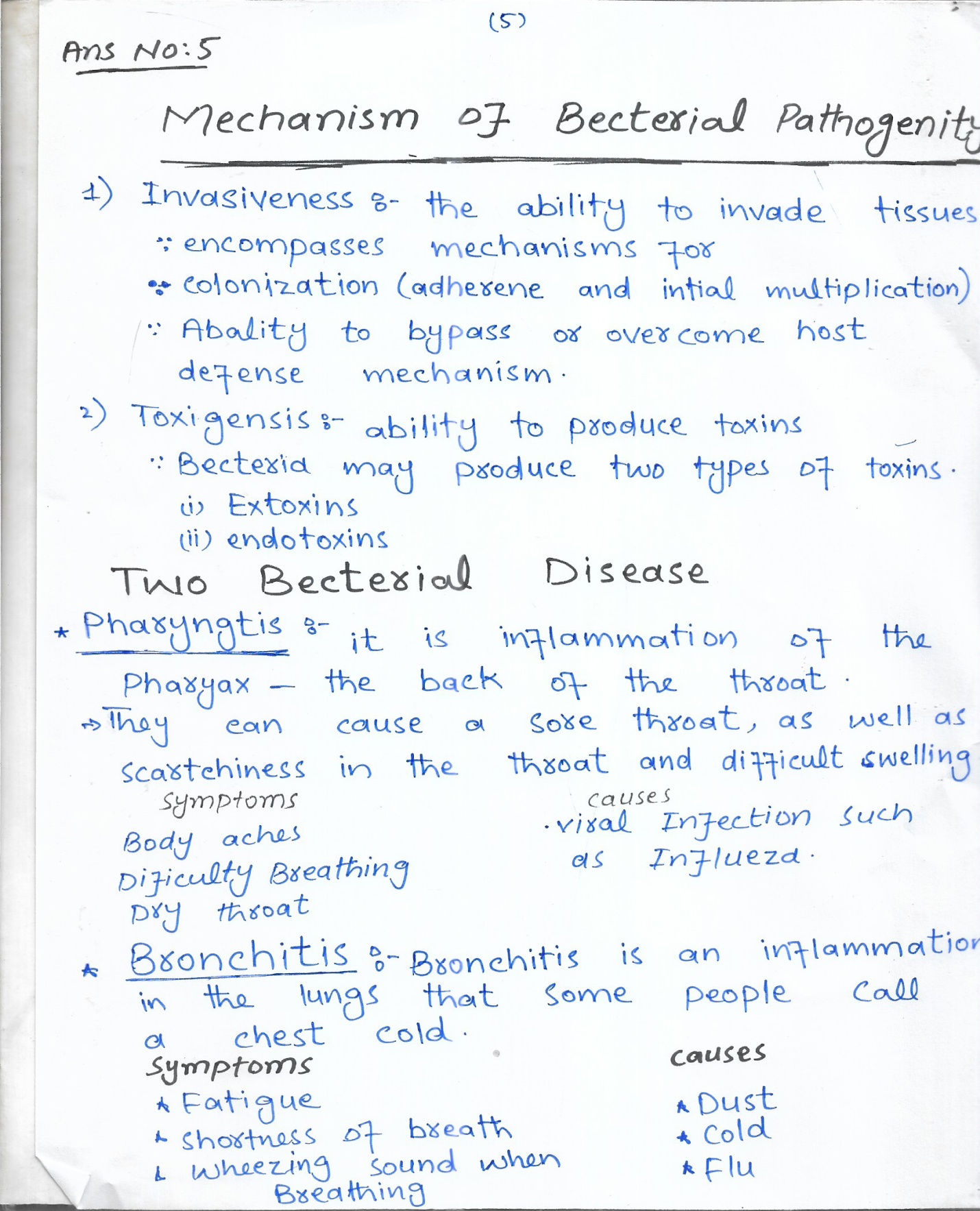 